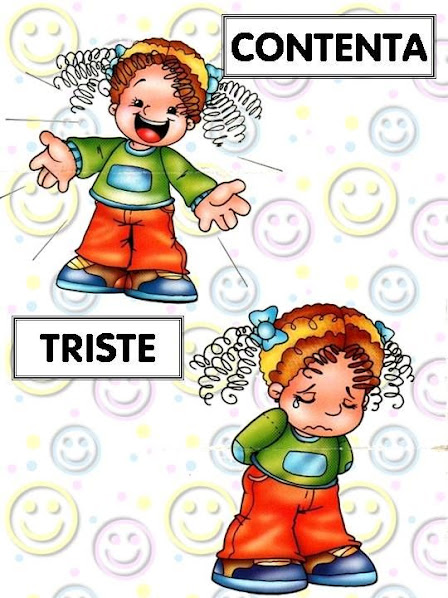 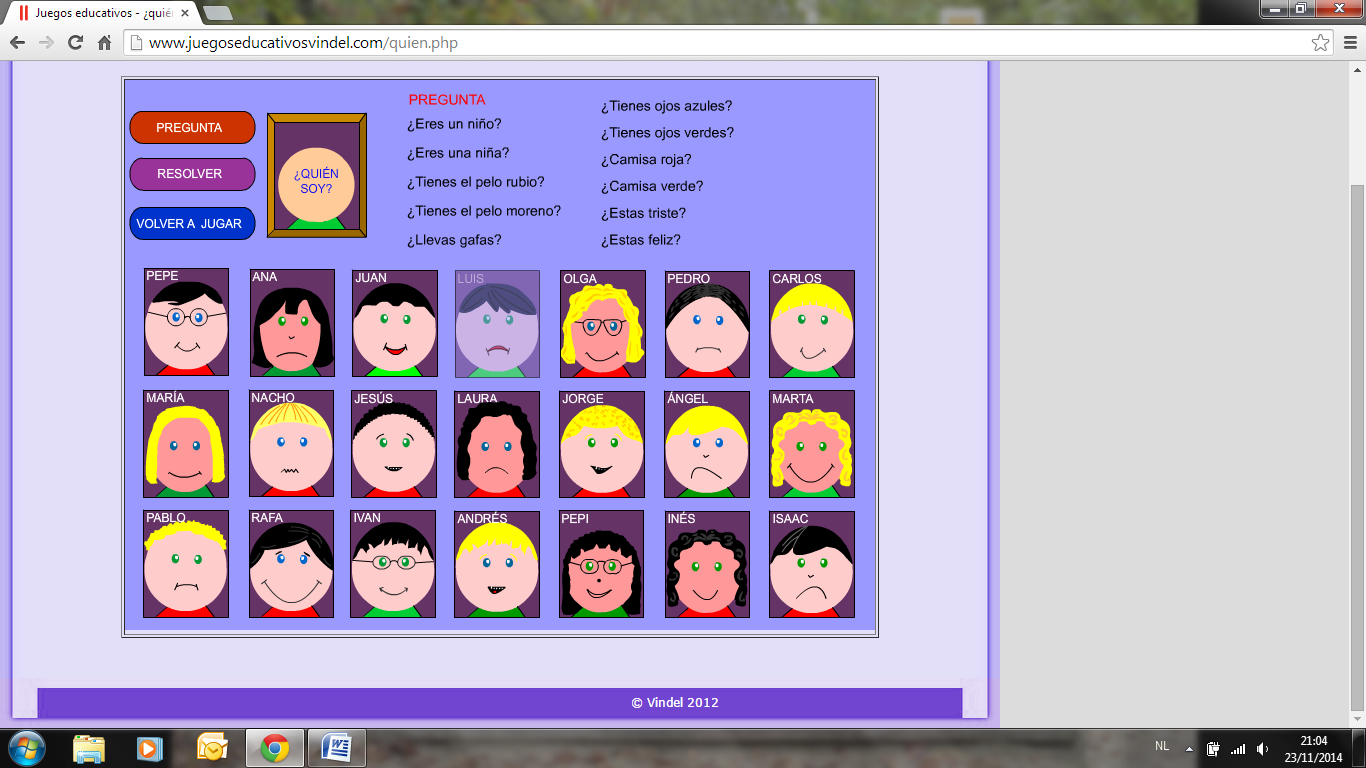 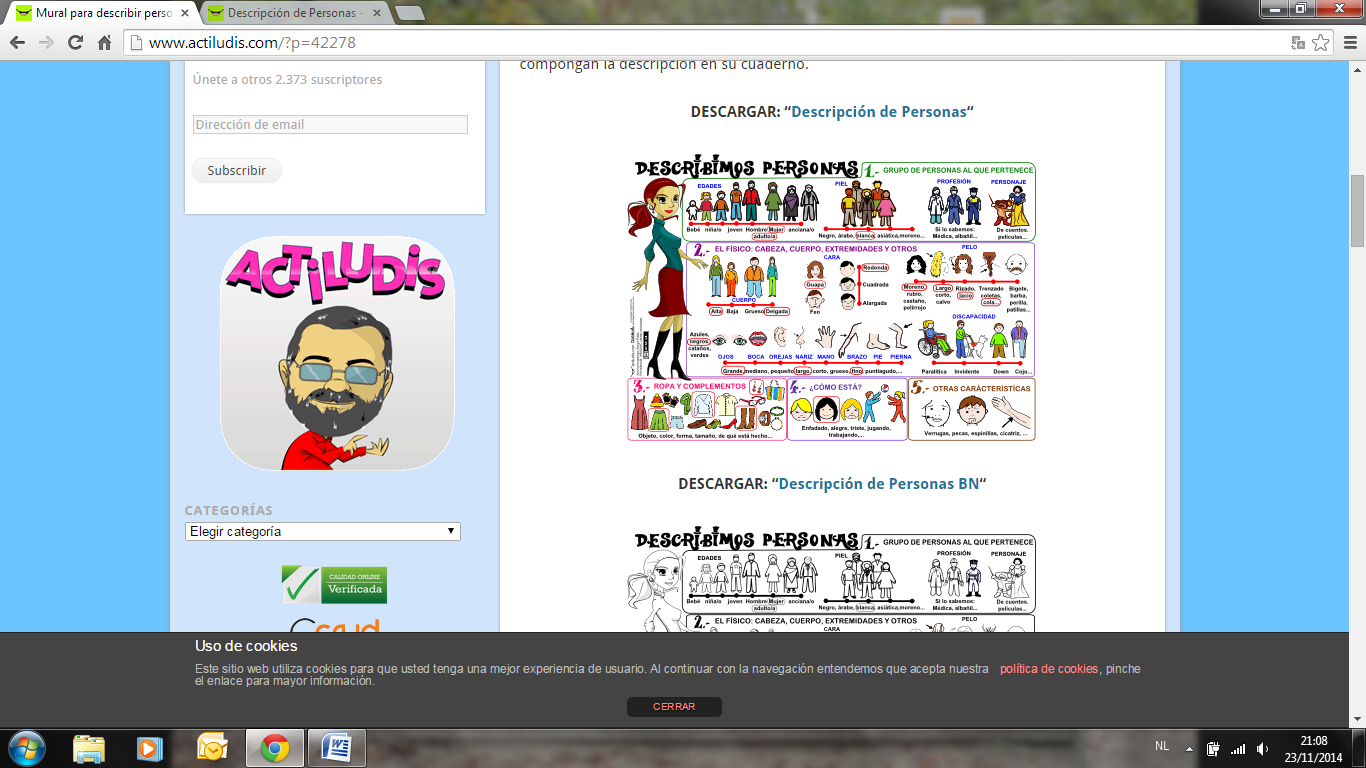 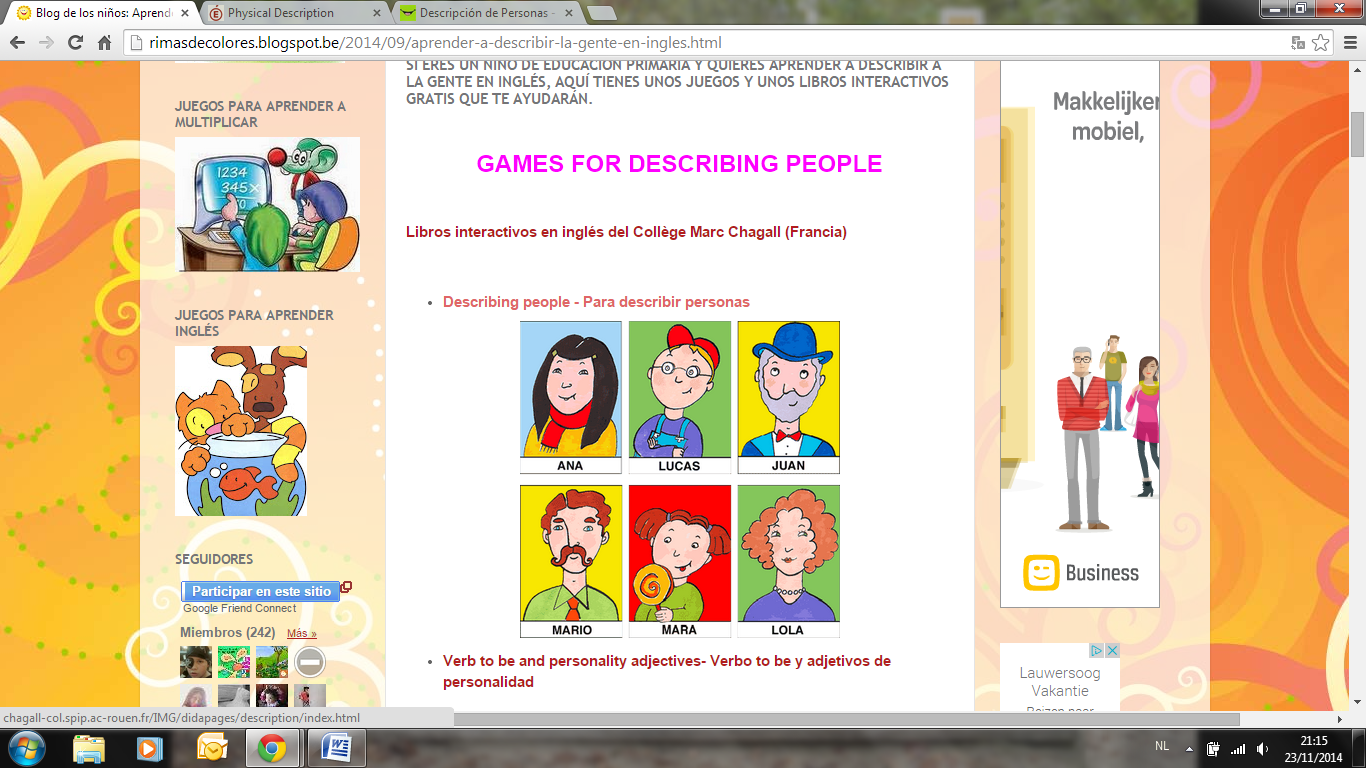 PEPAPEPEMARTATERESAANA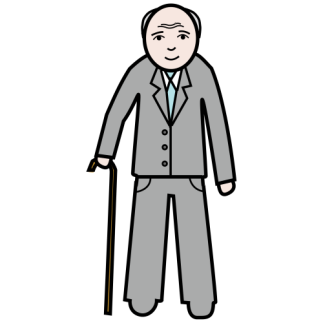 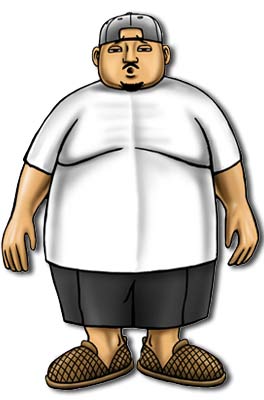 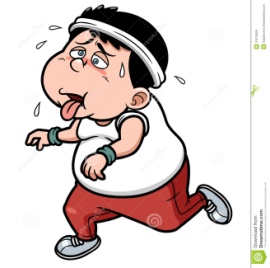 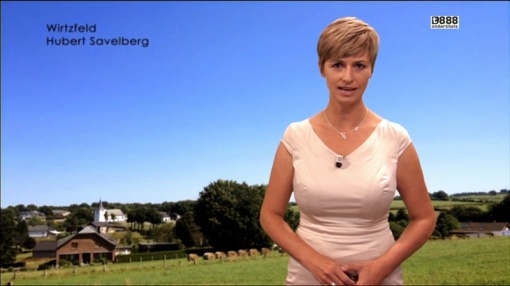 JUANJUAN CARLOSANTONIOPEDROSABINA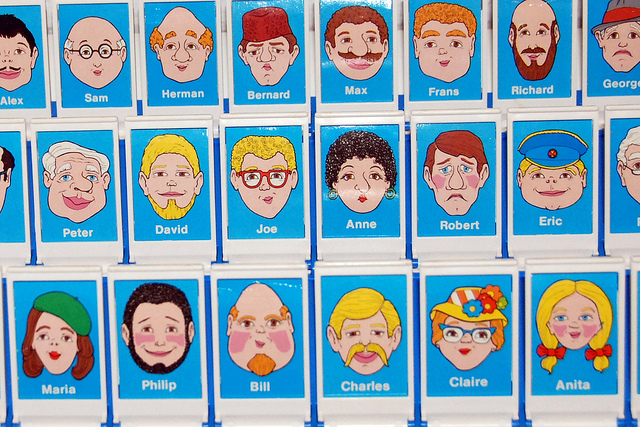 LAURAISIDROESTEBANAURELIOCELESTINOJULIO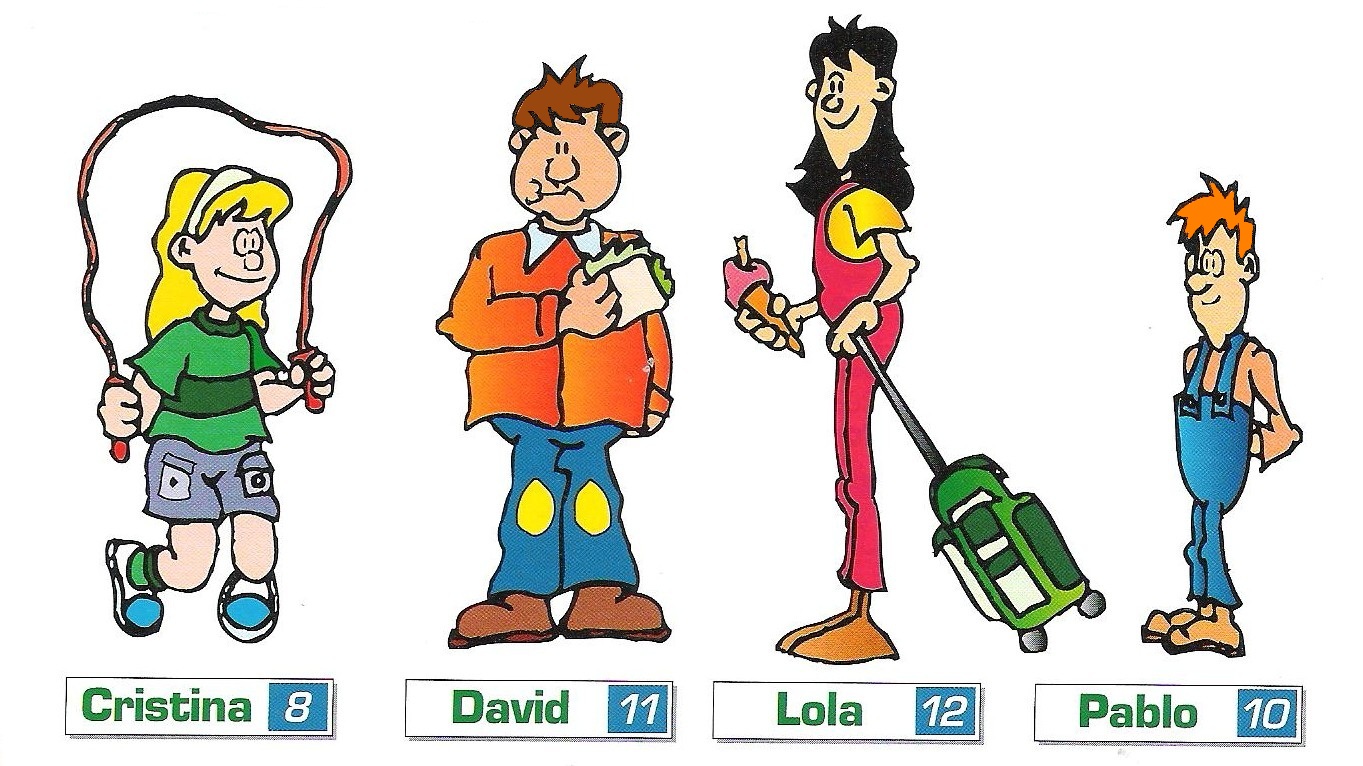 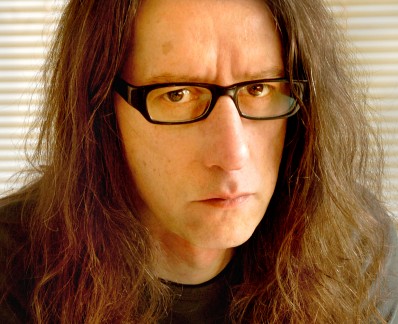 TONIO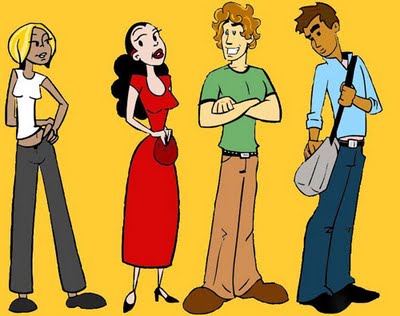 AXELLE ROJO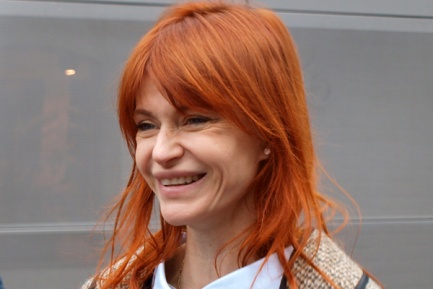 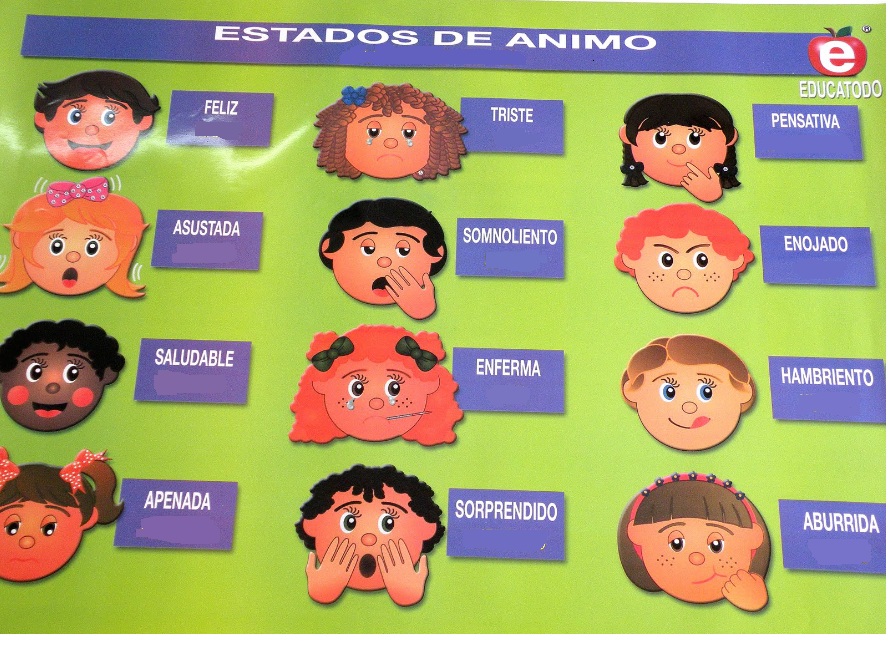 MARCO